Brihadisvara Temple 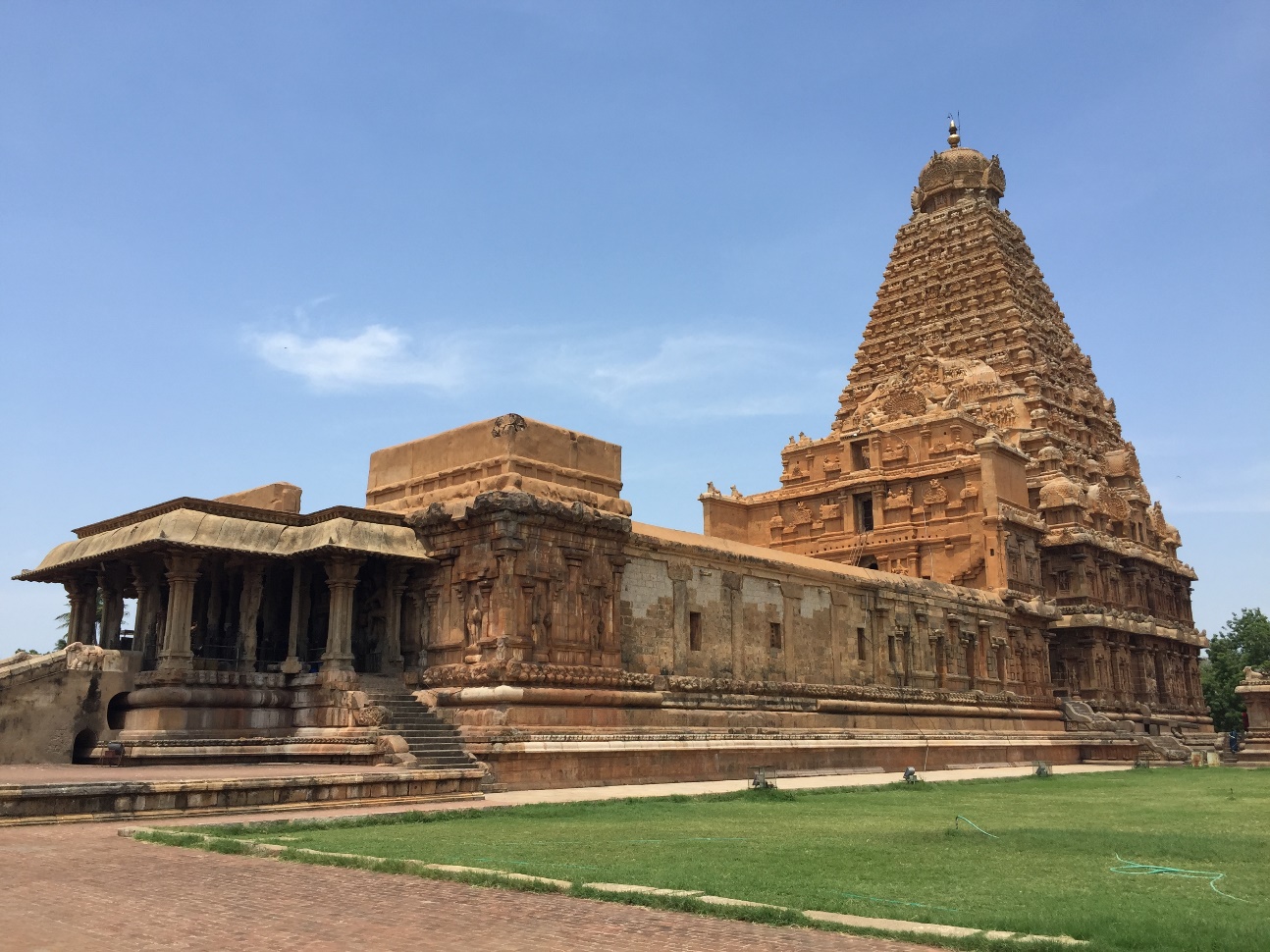 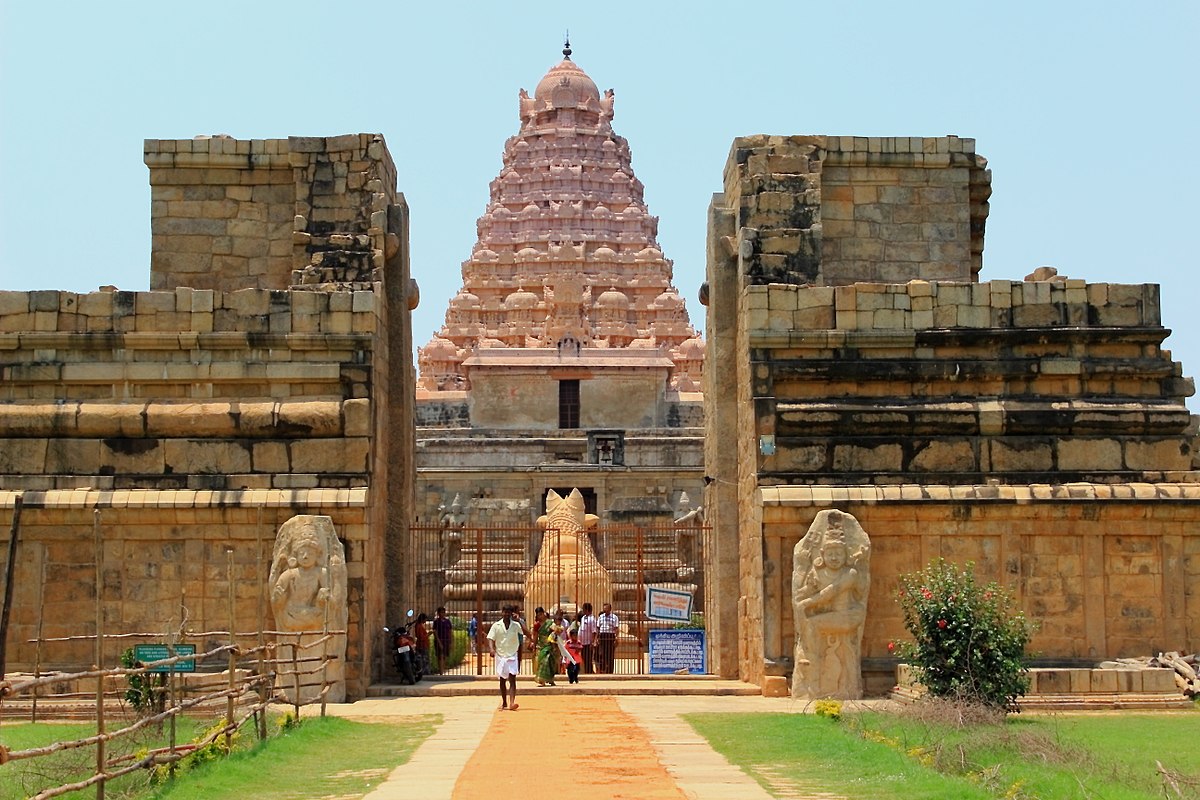 